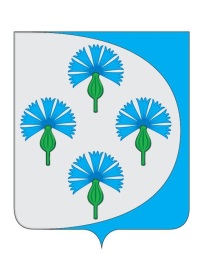 Российская ФедерацияАдминистрация сельского поселения Черновский муниципального района Волжский Самарской области_________________________________________________________________Постановлениеот «_14_» _ноября_ 2019_г.                                                                   № _134_ О проведении публичных слушаний по вопросу 
о внесении изменений в Правила землепользования и застройки 
сельского поселения Черновский муниципального района Волжский Самарской областиВ соответствии со статьями 31, 33 Градостроительного кодекса Российской Федерации, руководствуясь статьей 28 Федерального закона 
от 06.10.2003 № 131-ФЗ «Об общих принципах организации местного самоуправления в Российской Федерации», Уставом сельского поселения Черновский муниципального района Волжский Самарской области, Правилами землепользования и застройки сельского поселения Черновский муниципального района Волжский Самарской области, утвержденными решением Собрания представителей сельского поселения Черновский муниципального района Волжский Самарской области от 25.12.2013 № 173 (далее также – Правила), Администрация сельского поселения Черновский муниципального района Волжский Самарской области ПОСТАНОВЛЯЕТ:1. Провести на территории сельского поселения Черновский муниципального района Волжский Самарской области публичные слушания по проекту решения Собрания представителей сельского поселения Черновский муниципального района Волжский Самарской области «О внесении изменений в Правила землепользования и застройки сельского поселения Черновский муниципального района Волжский Самарской области» (далее также  – Проект решения о внесении изменений в Правила).2. Срок проведения публичных слушаний по Проекту решения о внесении изменений в Правила – с 15 ноября 2019 года по 20 декабря 2019 года. 3. Срок проведения публичных слушаний исчисляется со дня официального опубликования настоящего постановления и Проекта решения о внесении изменений в Правила до дня официального опубликования заключения о результатах публичных слушаний.4. Органом, уполномоченным на организацию и проведение публичных слушаний в соответствии с настоящим постановлением, является Комиссия по подготовке проекта правил землепользования и застройки сельского поселения Черновский муниципального района Волжский Самарской области (далее – Комиссия).5. Представление участниками публичных слушаний предложений и замечаний по Проекту решения о внесении изменений в Правила, а также их учет осуществляется в соответствии с главой IV Правил.6. Место проведения публичных слушаний (место ведения протокола публичных слушаний) в сельском поселении Черновский муниципального района Волжский Самарской области: 443538, Самарская область, Волжский район, поселок Черновский, ул. Советская, д. 1.7. Провести мероприятие по информированию жителей поселения по вопросу публичных слушаний в сельском поселении Черновский 28 ноября 2019 года в 15.00, по адресу: Самарская область, Волжский район, п. Черновский, ул. Советская, д.1.8. Комиссии в целях доведения до населения информации о содержании Проекта решения о внесении изменений в Правила обеспечить организацию выставок, экспозиций демонстрационных материалов в месте проведения публичных слушаний (месте ведения протокола публичных слушаний) и в местах проведения мероприятий по информированию жителей поселения по Проекту решения о внесении изменений в Правила.9. Прием замечаний и предложений от жителей поселения и иных заинтересованных лиц по Проекту решения о внесении изменений в Правила осуществляется по адресу, указанному в пункте 6 настоящего постановления, в рабочие дни с 10 часов до 16 часов, в субботу с 12 до 17 часов.10. Прием замечаний и предложений от жителей поселения и иных заинтересованных лиц по Проекту решения о внесении изменений в Правила прекращается 13 декабря 2019 года.11. Назначить лицом, ответственным за ведение протокола публичных слушаний, протокола мероприятия по информированию жителей поселения по вопросу публичных слушаний, а также лицом, уполномоченным на проведение мероприятия по информированию жителей поселения по вопросам публичных слушаний, инспектора С.С. Спиридонову12. Опубликовать настоящее постановление в газете «Черновские вести».13. Комиссии в целях заблаговременного ознакомления жителей поселения и иных заинтересованных лиц с Проектом решения о внесении изменений в Правила обеспечить:официальное опубликование Проекта решения о внесении изменений в Правила в газете «Черновские вести»;размещение Проекта решения о внесении изменений в Правила на официальном сайте Администрации сельского поселения Черновский муниципального района Волжский Самарской области в информационно-телекоммуникационной сети «Интернет» - http://admchernovsky.ru/.беспрепятственный доступ к ознакомлению с Проектом решения о внесении изменений в Правила в здании Администрации поселения (в соответствии с режимом работы Администрации поселения).14. В случае, если настоящее постановление и (или) Проект решения о внесении изменений в Правила будут опубликованы позднее календарной даты начала публичных слушаний, указанной в пункте 2 настоящего постановления, то дата начала публичных слушаний исчисляется со дня официального опубликования настоящего постановления и Проекта решения о внесении изменений в Правила. При этом установленные в настоящем постановлении календарная дата, до которой осуществляется прием замечаний и предложений от жителей поселения и иных заинтересованных лиц, а также дата окончания публичных слушаний определяются в соответствии с главой IV Правил.Приложениек постановлению Администрации 
сельского поселения Черновский муниципального района Волжский Самарской областиот 14.11.2019 № _134__ПРОЕКТСобрание представителей 
сельского поселения черновский 
муниципального района ВолжскийСамарской областиРЕШЕНИЕот __________________ № ________О внесении изменений в Правила землепользования и застройки сельского поселения Черновский муниципального района Волжский Самарской областиВ соответствии со статьей 33 Градостроительного кодекса Российской Федерации, пунктом 20 части 1, частью 3 статьи 14 Федерального закона от 6 октября 2003 года № 131-ФЗ «Об общих принципах организации местного самоуправления в Российской Федерации», с учетом заключения о результатах публичных слушаний по проекту изменений в Правила землепользования и застройки сельского поселения Черновский муниципального района Волжский Самарской области от ______________, Собрание представителей сельского поселения Черновский муниципального района Волжский Самарской области решило:1. Внести изменения в Карту градостроительного зонирования сельского поселения Черновский муниципального района Волжский Самарской области (М 1:25000 и М 1:5000), входящую в состав Правил землепользования и застройки сельского поселения Черновский муниципального района Волжский Самарской области, утвержденных решением Собрания представителей сельского поселения Черновский муниципального района Волжский Самарской области от 25.12.2013 года № 173 согласно Приложению.2. Опубликовать настоящее решение в газете «Черновские вести» в течение десяти дней со дня принятия.3. Настоящее решение вступает в силу со дня его официального опубликования.Глава сельского поселения Черновскиймуниципального района ВолжскийСамарской области							      А.М. КузнецовПредседатель Собрания представителейсельского поселения Черновскиймуниципального района ВолжскийСамарской области							      Ю.А. Отгулев                                                                                  Приложение                                                                                  к решению Собрания                                                                                  представителей сельского                                                                                  поселения Черновский                                                                                  муниципального района                                                                                  Волжский Самарской области                                                                                  от ______________ № ______Измененияв Карту градостроительного зонирования сельского поселения Черновский муниципального района Волжский Самарской области (М 1:25000)и Карту градостроительного зонирования сельского поселения Черновский муниципального района Волжский Самарской области (М 1:5000)Карта градостроительного зонирования       Карта градостроительного зонирования              п. Подлесный (фрагмент)                                      п. Подлесный                                                                        (фрагмент в редакции изменений)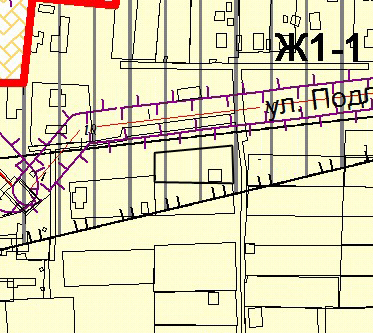 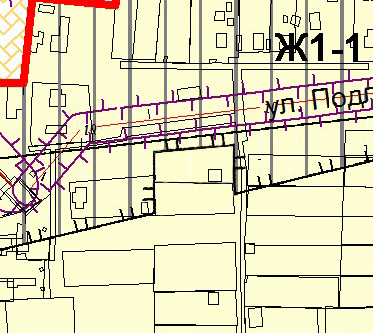 Изменение:исключение земельного участка с кадастровым номером 63:17:0904008:1444 расположенного по адресу:  Самарская область, Волжский район, пос. Подлесный, ул. Цветочная, д.1, из границ зон минимальных расстояний от магистральных трубопроводов, со снятием подзоны Ж1-1 «Подзона застройки индивидуальными жилыми домами № 1»;Глава сельского поселения Черновский               муниципального района Волжский Самарской области                          А.М. Кузнецов